E-Mail AnhangAufgabe 1Laden Sie die Datei DDA.exe von folgendem Link herunter:
https://bldsg-my.sharepoint.com/:u:/g/personal/lippunerj_cl06_ch/EYRlw5Fo5btIsc0BBNRgx8wBgg6mY6h8sz7T-aP4aT9zrw?e=e3jsdU
Schicken Sie die Datei Ihrem Banknachbar.Frage 1	Warum kann er/sie nicht lesen?
Frage 2	Wie könnte ich die Datei versenden, sodass der Empfänger sie lesen kann?
Aufgabe 2Speichern Sie das eingefügte Bild als Grafikdatei auf Ihren Desktop (Kontextmenü Als Grafik speichern …) mit dem Namen basketball.png.
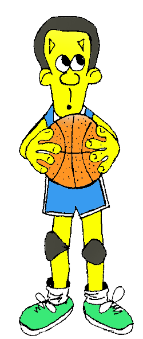 Erstellen Sie ein neues E-Mail und versuchen Sie das Bild sowohl als Anhang als auch in den Mail-Text einzufügen.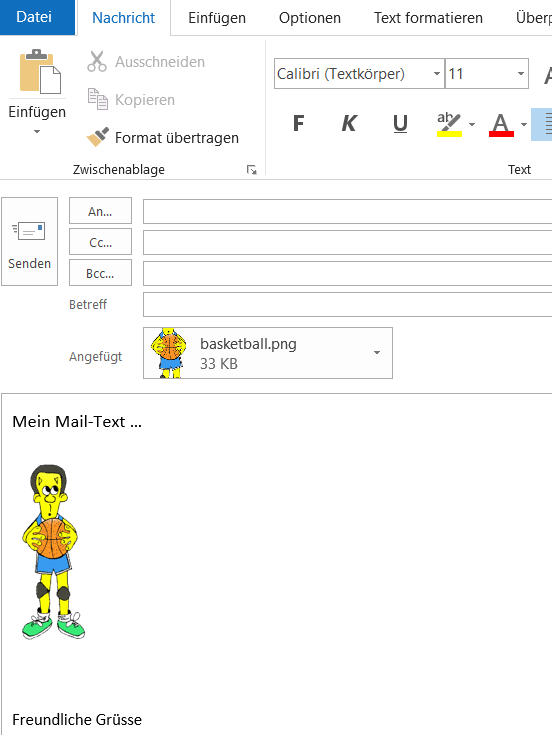 